NOMINATION FOR THE POST OF GYMKHANA EXECUTIVEDeclaration: I hereby declare that all the information furnished in this document is true to the best of my knowledge and belief. I understand that in case any information is found to be wrong, the Election Council reserves the right to cancel my candidature for the post and the matter shall be referred to the SSAC for appropriate disciplinary action. Date 									                             Signature of CandidatePlease attach the following and bring originals for verification:Photocopies of I-cards (along with the original) of the candidates and students who are proposing and seconding the candidate. (Candidates shall be accompanied with the students who have proposed/seconded them for verification.)Photocopy of the latest grade sheetPhotocopy of the permission for contesting the Elections from guide (for PhD students in advanced stage of thesis work; advanced stage is denoted by the completion of Open Seminar).Two passport size of photographs of candidate.Nomination fees for Senator post is Rs. 300/- and security deposit is Rs. 1000/-Name of Candidate____________________________________________________________________________________________________________________________________________________________________________________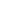 Roll No____________________Hostel Address_________________DOB____________________Age_________________Contact No____________________SPI (previous)_________________Email-ID____________________CPI_________________Outstanding Backlogs____________________Guaranteed stay in campus____________________DP/AP/WarningDP/AP/Warning________________________Contesting for the post of____________________________________________________________________________________________________________________________________________________________________________________________________________________________________________________Proposed ByRoll NoAddressSignature1.2.Seconded ByRoll NoAddressSignature1.2.3.4.5.